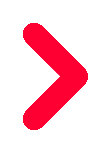 NACHFOLGEND DIE AKTUELLEN DATEN UNSERES TREFFs:Bitte senden Sie das ausgefüllte Änderungsformular an den:Deutschen Leichtathletik-Verband, Alsfelder Straße 27, 64289 DarmstadtFür Rückfragen steht Ihnen die DLV-Geschäftsstelle, Referat Sportentwicklung,
Tel.: 0 61 51 – 77 08 71, sportentwicklung@leichtathletik.de gerne zur VerfügungWir danken Ihnen für Ihre Mitarbeit!DEUTSCHER LEICHTATHLETIK-VERBANDName des TREFFsLandesverbandPLZ und Ort des TREFFsTreffpunkt und Zeiten(z.B. Sportplatz, Mi. 18 Uhr)Webadresse (URL)E-MailAngebot Lauf-TREFF     Walking-TREFF     Nordic-Walking-TREFFLauf-TREFF-LeiterLauf-TREFF-LeiterVor- und NachnameStraßePLZ und OrtTelefonWalking-TREFF-LeiterWalking-TREFF-LeiterVor- und NachnameStraßePLZ und OrtTelefonNordic-Walking-TREFF-LeiterNordic-Walking-TREFF-LeiterVor- und NachnameStraßePLZ und OrtTelefonOrt und DatumUnterschrift